Об утверждении административного регламента администрации Цивильского муниципального округа Чувашской Республики предоставления муниципальной услуги «Присвоение спортивных разрядов и квалификационных категорий спортивных судей в порядке, установленном законодательством Российской Федерации»В соответствии с Федеральным законом от 06.01.2003 № 131-ФЗ «Об  общих принципах организации местного самоуправления в Российской Федерации», Федеральным законом от 27.07.2010 № 210-ФЗ «Об организации предоставления государственных и муниципальных услуг», приказом Министерства физической культуры и спорта Чувашской Республики от 24.01.2022 № 33 «Об утверждении Административного регламента Министерства физической культуры и спорта Чувашской Республики по предоставлению государственной услуги «Присваивает спортивные разряды, квалификационные категории тренеров, квалификационные категории иных специалистов в области физической культуры и спорта и квалификационные категории спортивных судей в соответствии со статьей 22 Федерального закона «О физической культуре и спорте в Российской Федерации» в целях повышения качества предоставления муниципальной услуги, администрация Цивильского муниципального округа Чувашской Республики  ПОСТАНОВЛЯЕТ:1. Утвердить прилагаемый административный регламент администрации Цивильского муниципального округа Чувашской Республики предоставления муниципальной услуги «Присвоение спортивных разрядов и квалификационных категорий спортивных судей в порядке, установленном законодательством Российской Федерации». 2. Признать утратившим силу:постановление администрации Цивильского района Чувашской Республики от 15.06.2022  №332 «Об утверждении административного регламента администрации Цивильского муниципального округа Чувашской Республики по предоставлению муниципальной услуги «Присвоение спортивных разрядов и квалификационных спортивных судей в порядке, установленном законодательством Российской Федерации».3. Настоящее постановление вступает в силу после  его официального опубликования (обнародования).Глава Цивильского муниципального округа 	  					             А.В.ИвановЗаместитель главы –Начальник отдела образования и социального развития16 февраля 2023 г                                          _________ А.В. ВолчковаНачальник отдела культуры, молодежной политики, спорта и архивного дела                                             _______ А.Ф.Николаева16 февраля 2023 г.Заместитель главы администрации по экономике и финансам – начальник финансового отдела                                             ________ О.В.Андреева16 февраля 2023 г.Заведующий сектором правового обеспечения                                      ________ Т.Ю.Павлова16 февраля 2023 г.Главный специалист-эксперт отдела культуры, молодежной политики, спорта и архивного дела                                              ________ М.В.Петрова16 февраля 2023 г.Утвержден
постановлением администрации
Цивильского муниципального округа Чувашской Республики
от 16 февраля  2023 г. №115   Административный регламент
администрации Цивильского муниципального округа  Чувашской Республики предоставления муниципальной услуги «Присвоение спортивных разрядов и квалификационных категорий спортивных судей в порядке, установленном законодательством Российской Федерации»I. Общие положения1.1. Предмет регулирования Административного регламентаАдминистративный регламент администрации Цивильского муниципального округа Чувашской Республики предоставления муниципальной услуги «Присвоение спортивных разрядов и квалификационных категорий спортивных судей в порядке, установленном законодательством Российской Федерации» (далее - Административный регламент) определяет состав, последовательность и сроки выполнения действий (административных процедур) при предоставлении муниципальной услуги, требования к порядку их выполнения, порядок и формы контроля за предоставлением муниципальной услуги, порядок обжалования заявителями решений и действий (бездействия) должностных лиц и принимаемых ими решений при предоставлении муниципальной услуги.1.2. Круг заявителей на предоставление муниципальной услуги1.2.1. Заявители на предоставление муниципальной услугиЗаявителями на присвоение спортивных разрядов «второй спортивный разряд» и «третий спортивный разряд» (за исключением военно-прикладных и служебно-прикладных видов спорта) (далее - спортивные разряды) являются юридические лица, а также их уполномоченные представители, обратившиеся в администрацию Цивильского района Чувашской Республики с запросом о предоставлении муниципальной услуги, а именно: региональные спортивные федерации или местные спортивные федерации по месту их территориальной сферы деятельности, в случае их отсутствия или приостановления действия государственной аккредитации региональной спортивной федерации - физкультурно-спортивные организации, организации, осуществляющие спортивную подготовку или образовательные организации, к которой принадлежит спортсмен, по месту их нахождения.Заявителями на присвоение квалификационных категорий спортивных судей «спортивный судья второй категории», «спортивный судья третьей категории» (за исключением военно-прикладных и служебно-прикладных видов спорта) (далее - квалификационные категории спортивных судей) являются юридические лица, а также их уполномоченные представители, обратившиеся в администрацию Цивильского района Чувашской Республики с запросом о предоставлении муниципальной услуги, а именно региональные спортивные федерации по месту их территориальной сферы деятельности.1.2.2. Получатели муниципальной услугиСпортивные разряды присваиваются гражданам Российской Федерации по итогам выступлений на официальных спортивных соревнованиях или физкультурных мероприятиях, включенных в Единый календарный план межрегиональных, всероссийских и международных физкультурных мероприятий и спортивных мероприятий, а также в календарные планы официальных физкультурных мероприятий и спортивных мероприятий субъектов Российской Федерации, календарные планы физкультурных мероприятий и спортивных мероприятий муниципальных образований и федеральных органов, проводимых в соответствии с правилами видов спорта (далее - соревнования), сроком на 2 года.Квалификационные категории спортивных судей присваиваются гражданам Российской Федерации в соответствии с квалификационными требованиями к кандидатам на присвоение квалификационных категорий спортивных судей (далее соответственно - Квалификационные требования, кандидаты).Квалификационная категория спортивного судьи «спортивный судья третьей категории» присваивается кандидатам, достигшим возраста 16 лет, после выполнения требований к сдаче квалификационного зачета (экзамена).Квалификационная категория спортивного судьи «спортивный судья второй категории» присваивается кандидатам:имеющим третью категорию, но не ранее чем через 1 год со дня присвоения такой категории;имеющим спортивное звание «мастер спорта России международного класса», «гроссмейстер России» или «мастер спорта России» по соответствующему виду спорта.1.3. Требования к порядку информирования о предоставлении муниципальной услуги1.3.1. Информация о порядке и сроках предоставления муниципальной услуги и услуг, которые являются необходимыми и обязательными для предоставления муниципальной услуги, сведений о ходе предоставления указанных услуг является открытой и общедоступной и размещается:на официальном сайте органа местного самоуправления на Портале органов власти Чувашской Республики в информационно-телекоммуникационной сети «Интернет» (далее - официальный сайт органа местного самоуправления);на информационных стендах в зданиях администрации  Цивильского муниципального округа Чувашской Республики, структурных подразделений, в которых предоставляется муниципальная услуга;в федеральной государственной информационной системе «Единый портал государственных и муниципальных услуг (функций)» www.gosuslugi.ru (далее - Единый портал государственных и муниципальных услуг).Сведения о местах нахождения и графиках работы, контактных телефонах, адресах электронной почты органа местного самоуправления, предоставляющего муниципальную услугу, его структурного подразделения размещаются:на информационных стендах в зданиях администрации Цивильского района Чувашской Республики, структурных подразделений;в средствах массовой информации (далее - СМИ);на официальном сайте органа местного самоуправления;на Едином портале государственных и муниципальных услуг;в федеральной государственной информационной системе «Федеральный реестр государственных и муниципальных услуг (функций)» (далее также - Федеральный реестр).Прием и информирование заинтересованных лиц по вопросам предоставления муниципальной услуги осуществляется специалистами  структурного подразделения администрации Цивильского муниципального округа Чувашской Республики - отделом образования и социального развития администрации Цивильского муниципального округа Чувашской Республики (далее также – ОО и СР, уполномоченное структурное подразделение).1.3.2. Для получения информации о процедуре предоставления муниципальной услуги заинтересованное лицо вправе обратиться:в устной форме или по телефону в ОО и СР;в письменной форме или в форме электронного документа в ОО и СР;через официальный сайт органа местного самоуправления, Единый портал государственных и муниципальных услуг.Основными требованиями к информированию заинтересованных лиц о процедуре предоставления муниципальной услуги являются:достоверность и полнота информирования о процедуре;четкость в изложении информации о процедуре;наглядность форм предоставляемой информации;удобство и доступность получения информации о процедуре;корректность и тактичность в процессе информирования о процедуре.Информирование заинтересованных лиц организуется индивидуально или публично. Форма информирования может быть устной или письменной в зависимости от формы обращения заинтересованных лиц или их уполномоченных представителей.1.3.3. Публичное устное информирование осуществляется с привлечением СМИ.1.3.4. Публичное письменное информирование осуществляется путем публикации информационных материалов в СМИ, размещения на Едином портале государственных и муниципальных услуг, на официальном сайте органа местного самоуправления, использования информационных стендов, размещенных в местах предоставления муниципальной услуги.Информационные стенды оборудуются в месте, доступном для получения информации. На информационных стендах и на официальном сайте органа местного самоуправления размещается следующая обязательная информация:полное наименование структурного подразделения администрации Цивильского муниципального округа Чувашской Республики, предоставляющего муниципальную услугу;почтовый адрес, адреса электронной почты и официального сайта органа местного самоуправления, контактные телефоны, график работы, фамилии, имена, отчества и должности специалистов, осуществляющих прием и консультирование заинтересованных лиц;формы и образцы заполнения заявления о предоставлении муниципальной услуги;рекомендации по заполнению заявления о предоставлении муниципальной услуги;перечень документов, необходимых для предоставления муниципальной услуги;порядок предоставления муниципальной услуги, в том числе в электронной форме;перечень оснований для отказа в предоставлении муниципальной услуги;извлечения из законодательных и иных нормативных правовых актов, содержащих нормы, регулирующие предоставление муниципальной услуги;перечень наиболее часто задаваемых заявителями вопросов и ответов на них;порядок обжалования решений и действий (бездействия) органа местного самоуправления, должностных лиц органа местного самоуправления, муниципальных служащих, предоставляющих муниципальную услугу.Тексты материалов печатаются удобным для чтения шрифтом, без исправлений, наиболее важные места выделяются полужирным шрифтом или подчеркиваются.На Едином портале государственных и муниципальных услуг размещается следующая информация:наименование муниципальной услуги;уникальный реестровый номер муниципальной услуги и дата размещения сведений о ней в федеральной государственной информационной системе «Федеральный реестр государственных и муниципальных услуг (функций)»;наименование органа местного самоуправления, предоставляющего муниципальную услугу;наименование федеральных органов исполнительной власти, органов государственных внебюджетных фондов, органов исполнительной власти Чувашской Республики, органов местного самоуправления, учреждений (организаций), участвующих в предоставлении муниципальной услуги;перечень нормативных правовых актов, непосредственно регулирующих предоставление муниципальной услуги;способы предоставления муниципальной услуги;описание результата предоставления муниципальной услуги;категория заявителей, которым предоставляется муниципальная услуга;сведения о местах, в которых можно получить информацию о правилах предоставления муниципальной услуги, в том числе телефоны центра телефонного обслуживания граждан и организаций;срок предоставления муниципальной услуги (в том числе с учетом необходимости обращения в органы, учреждения и организации, участвующие в предоставлении муниципальной услуги) и срок выдачи (направления) документов, являющихся результатом предоставления услуги;срок, в течение которого заявление о предоставлении муниципальной услуги должно быть зарегистрировано;максимальный срок ожидания в очереди при подаче заявления о предоставлении муниципальной услуги лично;основания для отказа в предоставлении муниципальной услуги;документы, подлежащие обязательному представлению заявителем для получения муниципальной услуги, способы получения этих документов заявителем и порядок их представления с указанием услуг, в результате предоставления которых могут быть получены такие документы;документы, необходимые для предоставления муниципальной услуги и находящиеся в распоряжении федеральных органов исполнительной власти, органов государственных внебюджетных фондов, органов исполнительной власти Чувашской Республики, органов местного самоуправления, участвующих в предоставлении муниципальной услуги, которые заявитель вправе представить для получения муниципальной услуги по собственной инициативе, способы получения этих документов заявителем и порядок их представления с указанием услуг, в результате предоставления которых могут быть получены такие документы;формы заявлений о предоставлении муниципальной услуги и иных документов, заполнение которых заявителем необходимо для обращения за получением муниципальной услуги в электронной форме;сведения о безвозмездности предоставления муниципальной услуги;сведения о допустимости (возможности) и порядке досудебного (внесудебного) обжалования решений и действий (бездействия) органа местного самоуправления, предоставляющего муниципальную услугу.информация о внутриведомственных и межведомственных административных процедурах, подлежащих выполнению органом, предоставляющим муниципальную услугу, в том числе информацию о промежуточных и окончательных сроках таких административных процедур.1.3.5. Индивидуальное устное информирование о порядке предоставления муниципальной услуги осуществляется специалистом ОО и СР при обращении заявителей за информацией:лично;по телефону.Специалист, осуществляющий индивидуальное устное информирование, при обращении заинтересованного лица (по телефону или лично) должен подробно и в вежливой (корректной) форме информировать заинтересованных лиц по интересующим их вопросам. Устное информирование о порядке предоставления муниципальной услуги должно проводиться с использованием официально-делового стиля речи. Во время разговора необходимо произносить слова четко, избегать «параллельных разговоров» с окружающими людьми.Специалист, осуществляющий индивидуальное устное информирование, должен корректно и внимательно относиться к заинтересованным лицам, не унижая их чести и достоинства. Консультирование должно проводиться без больших пауз, лишних слов и эмоций.Специалист, осуществляющий устное информирование, не вправе осуществлять консультирование заинтересованного лица, выходящее за рамки стандартных процедур и условий предоставления муниципальной услуги.Специалист, осуществляющий устное информирование о порядке предоставления муниципальной услуги, должен принять все необходимые меры для полного и оперативного ответа на поставленные вопросы, в том числе с привлечением других должностных лиц. Время ожидания заинтересованных лиц при индивидуальном устном информировании не должно превышать 15 минут. Индивидуальное устное информирование осуществляется не более 15 минут.Разъяснения даются своевременно, должны обладать достаточной полнотой, актуальностью и достоверностью и, в зависимости от формы изложения вопроса, могут даваться в устной и/или письменной форме.В случае если изложенные в устном обращении заинтересованного лица факты и обстоятельства являются очевидными и не требуют дополнительной проверки, ответ на обращение с согласия заинтересованного лица может быть дан специалистом устно в ходе личного приема, о чем делается запись в карточке личного приема. В остальных случаях дается письменный ответ по существу поставленных в обращении вопросов.1.3.6. Индивидуальное письменное информирование о порядке предоставления муниципальной услуги при обращении заинтересованных лиц осуществляется путем направления ответов почтовым отправлением либо посредством электронной почты.Ответы на письменные обращения заинтересованных лиц направляются в письменном виде по почтовому адресу, указанному в обращении, и должны содержать ответы на поставленные вопросы, фамилию, инициалы и номер телефона исполнителя.Ответ на обращение, поступившее в форме электронного документа, направляется заинтересованному лицу в форме электронного документа по адресу электронной почты, указанному в обращении.Ответ на обращение направляется заинтересованному лицу в течение 30 дней со дня его регистрации.II. Стандарт предоставления муниципальной услуги2.1. Наименование муниципальной услугиМуниципальная услуга имеет следующее наименование: «Присвоение спортивных разрядов и квалификационных категорий спортивных судей в порядке, установленном законодательством Российской Федерации».В рамках предоставления муниципальной услуги осуществляется:присвоение спортивных разрядов «второй спортивный разряд» и «третий спортивный разряд» (за исключением военно-прикладных и служебно-прикладных видов спорта) по видам спорта, включенным во всероссийский реестр видов спорта;присвоение квалификационных категорий спортивных судей «спортивный судья второй категории», «спортивный судья третьей категории» (за исключением военно-прикладных и служебно-прикладных видов спорта).2.2. Наименование органа местного самоуправления, предоставляющего муниципальную услугуМуниципальная услуга предоставляется администрацией Цивильского муниципального округа Чувашской Республики и осуществляется через отдел образования и социального развития администрации Цивильского муниципального округа Чувашской Республики.Информационное и техническое обеспечение по предоставлению муниципальной услуги осуществляется ОО и СР.2.2.1. Государственные и муниципальные органы и организации, участвующие в предоставлении муниципальной услугиПри предоставлении муниципальной услуги не осуществляется процесс взаимодействия с организациями, сфера деятельности которых, в определенной мере, связана с предоставлением муниципальной услуги.2.2.2. Особенности взаимодействия с заявителем при предоставлении муниципальной услугиПри подаче заявления с документами на предоставление муниципальной услуги в администрацию Цивильского муниципального округа Чувашской Республики, а также в процессе предоставления муниципальной услуги, запрещается требовать от заявителя осуществления действий, в том числе согласований, необходимых для получения муниципальной услуги и связанных с обращением в органы исполнительной власти, иные органы местного самоуправления и организации, за исключением получения услуг и получения документов и информации, представляемых в результате предоставления таких услуг, включенных в перечень услуг, которые являются необходимыми и обязательными для предоставления муниципальных услуг, утвержденный Собранием депутатов Цивильского района.2.3. Описание результата предоставления муниципальной услугиКонечным результатом предоставления муниципальной услуги является:по результатам рассмотрения документов для присвоения спортивного разряда - решение о присвоении спортивного разряда, о возврате документов для присвоения спортивного разряда или об отказе в присвоении спортивного разряда.по результатам рассмотрения документов для присвоения квалификационной категории спортивного судьи - решение о присвоении квалификационной категории, о возврате документов для присвоения квалификационной категории или об отказе в присвоении квалификационной категории.Решение администрации Цивильского муниципального округа Чувашской Республики о присвоении спортивного разряда, квалификационной категории спортивного судьи принимается в форме распоряжения администрации Цивильского муниципального округа Чувашской Республики.Решения администрации Цивильского муниципального округа Чувашской Республики об отказе в присвоении спортивного разряда, квалификационной категории спортивного судьи, о возврате документов для присвоения спортивного разряда, квалификационной категории спортивного судьи принимаются в форме уведомления.2.4. Срок предоставления муниципальной услугиМаксимальный срок предоставления муниципальной услуги составляет два месяца со дня поступления заявления о предоставлении муниципальной услуги с приложением документов, предусмотренных подразделом 2.6 настоящего Административного регламента, в отдел организационно-контрольной и кадровой работы администрации Цивильского муниципального округа Чувашской Республики (канцелярию).Заявление о предоставлении муниципальной услуги по присвоению спортивных разрядов и прилагаемые к нему документы подаются в течение четырех месяцев со дня выполнения спортсменами норм и требований Единой всероссийской спортивной классификации, а также условий выполнения этих норм и требований (далее - нормы, требования ЕВСК и условия их выполнения).Заявление о предоставлении муниципальной услуги по присвоению квалификационных категорий спортивных судей и прилагаемые к нему документы подаются в течение четырех месяцев со дня выполнения квалификационных требований к кандидатам на присвоение квалификационных категорий спортивных судей.Срок выдачи (направления) документов, являющихся результатом предоставления муниципальной услуги о присвоении спортивного разряда, квалификационной категории спортивного судьи, а также о возврате документов для присвоения спортивного разряда, квалификационной категории спортивного судьи, - 10 рабочих дней со дня подписания документа о принятом решении.Срок выдачи (направления) документов, являющихся результатом предоставления муниципальной услуги об отказе в присвоении спортивного разряда, квалификационной категории спортивного судьи, - 5 рабочих дней со дня принятия такого решения.Срок исправления технических ошибок, допущенных при предоставлении муниципальной услуги, не должен превышать 3 рабочих дней с момента обнаружения ошибки или получения от любого заинтересованного лица письменного заявления об ошибке.2.5. Нормативные правовые акты, регулирующие предоставление муниципальной услугиПеречень нормативных правовых актов, регулирующих предоставление муниципальной услуги, размещается на официальном сайте органа местного самоуправления, Едином портале государственных и муниципальных услуг и в Федеральном реестре.2.6. Исчерпывающий перечень документов, необходимых в соответствии с нормативными правовыми актами Российской Федерации и Чувашской Республики для предоставления муниципальной услуги, подлежащих представлению заявителем, способы их получения заявителем2.6.1. Для присвоения спортивных разрядов в отдел организационно-контрольной и кадровой работы администрации Цивильского муниципального округа Чувашской Республики (канцелярию) представляется заявление о предоставлении муниципальной услуги по присвоению спортивных разрядов (примерная форма приведена в приложении № 1 к настоящему Административному регламенту), представление на присвоение спортивного разряда (примерная форма приведена в приложении № 3 к настоящему Административному регламенту).К представлению на присвоение спортивного разряда прилагаются:а) копия протокола или выписка из протокола соревнования, подписанного председателем главной судейской коллегии соревнования (главным судьей), отражающего выполнение норм, требований ЕВСК и условий их выполнения;б) копия справки о составе и квалификации судейской коллегии, подписанной председателем судейской коллегии (главным судьей) и лицом, уполномоченным организацией, проводящей соревнования (за исключением международных соревнований);в) две фотографии размером 3x4 см;г) копия документа, удостоверяющего принадлежность спортсмена к физкультурно-спортивной организации, организации, осуществляющей спортивную подготовку или образовательной организации (в случае приостановления действия государственной аккредитации региональной спортивной федерации);д) копии второй и третьей страниц паспорта гражданина Российской Федерации, а также копии страниц, содержащих сведения о месте жительства, а при его отсутствии - копии страниц паспорта гражданина Российской Федерации, удостоверяющего личность гражданина Российской Федерации за пределами территории Российской Федерации, содержащих сведения о фамилии, имени, отчестве (при наличии), органе, выдавшем документ, дате окончания срока действия документа.Для лиц, не достигших возраста 14 лет, - копия свидетельства о рождении.Военнослужащими, проходящими военную службу по призыву, вместо указанных копий страниц паспорта гражданина Российской Федерации может представляться копия военного билета;е) копия документа (справка, протокол), подписанного председателем главной судейской коллегии соревнования (главным судьей), содержащего сведения о количестве стран (для международных соревнований) или субъектов Российской Федерации (для всероссийских и межрегиональных соревнований), принявших участие в соответствующем соревновании.2.6.2. Для присвоения квалификационных категорий спортивных судей в отдел организационно-контрольной и кадровой работы администрации Цивильского района Чувашской Республики (канцелярию) представляется заявление о предоставлении муниципальной услуги по присвоению квалификационных категорий спортивных судей (примерная форма приведена в приложении № 2 к Административному регламенту), представление на присвоение квалификационной категории спортивного судьи, заверенное печатью (при наличии) и подписью руководителя региональной спортивной федерации (рекомендуемый образец приведен в приложении № 1 к Положению о спортивных судьях, утвержденному приказом Министерства спорта Российской Федерации от 28.02.2017 № 134).К Представлению на присвоение квалификационной категории спортивного судьи прилагаются следующие документы:а) заверенная печатью (при наличии) и подписью руководителя региональной спортивной федерации копия карточки учета судейской деятельности спортивного судьи (рекомендуемый образец приведен в приложении № 2 к Положению о спортивных судьях, утвержденному приказом Министерства спорта Российской Федерации от 28.02.2017 № 134);б) копии второй и третьей страниц паспорта гражданина Российской Федерации, а также копии страниц, содержащих сведения о месте жительства кандидата, а при его отсутствии - копии страниц паспорта гражданина Российской Федерации, удостоверяющего личность гражданина Российской Федерации за пределами территории Российской Федерации, содержащих сведения о фамилии, имени, отчестве (при наличии), органе, выдавшем документ, дате окончания срока действия документа;в) копия удостоверения «мастер спорта России международного класса», «гроссмейстер России» или «мастер спорта России» - для кандидатов, присвоение квалификационных категорий которым осуществляется в соответствии с абзацем третьим пункта 25 Положения о спортивных судьях, утвержденного приказом Министерства спорта Российской Федерации от 28.02.2017 № 134;г) 2 фотографии размером 3x4 см.Военнослужащими, проходящими военную службу по призыву, вместо указанных копий страниц паспорта гражданина Российской Федерации может представляться копия военного билета.2.6.3. Представление документов, необходимых в соответствии с нормативными правовыми актами Российской Федерации, нормативными правовыми актами Чувашской Республики и муниципальными нормативными правовыми актами для предоставления муниципальной услуги, которые находятся в распоряжении государственных органов, органов местного самоуправления и иных органов, участвующих в предоставлении муниципальной услуги, и которые заявитель вправе представить по собственной инициативе, не предусмотрено.2.7. Указание на запрет требовать от заявителяВ соответствии с требованиями части 1 статьи 7 Федерального закона от 27 июля 2010 г. № 210-ФЗ "Об организации предоставления государственных и муниципальных услуг" (далее - Федеральный закон № 210-ФЗ) при предоставлении муниципальной услуги УФКС не вправе требовать от заявителя:представления документов и информации или осуществления действий, представление или осуществление которых не предусмотрено нормативными правовыми актами, регулирующими отношения, возникающие в связи с предоставлением муниципальной услуги;представления документов и информации, в том числе подтверждающих внесение заявителем платы за предоставление государственных и муниципальных услуг, которые находятся в распоряжении органов, предоставляющих государственные услуги, органов, предоставляющих муниципальные услуги, иных государственных органов, органов местного самоуправления либо подведомственных государственным органам или органам местного самоуправления организаций, участвующих в предоставлении предусмотренных частью 1 статьи 1 Федерального закона № 210-ФЗ государственных и муниципальных услуг, в соответствии с нормативными правовыми актами Российской Федерации, нормативными правовыми актами Чувашской Республики, муниципальными нормативными правовыми актами, за исключением документов, включенных в определенный частью 6 статьи 7 Федерального закона № 210-ФЗ перечень документов.Заявитель вправе представить указанные документы и информацию в орган, предоставляющий муниципальную услугу, по собственной инициативе;осуществления действий, в том числе согласований, необходимых для получения государственных и муниципальных услуг и связанных с обращением в иные государственные органы, органы местного самоуправления, организации, за исключением получения услуг и получения документов и информации, предоставляемых в результате предоставления таких услуг, включенных в перечни, указанные в части 1 статьи 9 Федерального закона 210-ФЗ;представления документов и информации, отсутствие и (или) недостоверность которых не указывались при первоначальном отказе в приеме документов, необходимых для предоставления муниципальной услуги, либо в предоставлении муниципальной услуги, за исключением следующих случаев:а) изменение требований нормативных правовых актов, касающихся предоставления муниципальной услуги, после первоначальной подачи заявления о предоставлении муниципальной услуги;б) наличие ошибок в заявлении о предоставлении муниципальной услуги и документах, поданных заявителем после первоначального отказа в приеме документов, необходимых для предоставления муниципальной услуги, либо в предоставлении муниципальной услуги и не включенных в представленный ранее комплект документов;в) истечение срока действия документов или изменение информации после первоначального отказа в приеме документов, необходимых для предоставления муниципальной услуги, либо в предоставлении муниципальной услуги;г) выявление документально подтвержденного факта (признаков) ошибочного или противоправного действия (бездействия) должностного лица органа, предоставляющего муниципальную услугу, муниципального служащего, работника МФЦ, работника организации, предусмотренной частью 1.1 статьи 16 Федерального закона № 210-ФЗ, при первоначальном отказе в приеме документов, необходимых для предоставления муниципальной услуги, либо в предоставлении муниципальной услуги, о чем в письменном виде за подписью руководителя органа, предоставляющего муниципальную услугу, руководителя МФЦ при первоначальном отказе в приеме документов, необходимых для предоставления муниципальной услуги, либо руководителя организации, предусмотренной частью 1.1 статьи 16 Федерального закона № 210-ФЗ, уведомляется заявитель, а также приносятся извинения за доставленные неудобства.2.8. Исчерпывающий перечень оснований для отказа в приеме документов, необходимых для предоставления муниципальной услугиОснований для отказа в приеме документов, необходимых для предоставления муниципальной услуги, не предусмотрено.2.9. Исчерпывающий перечень оснований для приостановления или отказа в предоставлении муниципальной услугиОснованиями для отказа в присвоении спортивного разряда, предусмотренного подразделом 2.1 настоящего Административного регламента, являются:а) несоответствие результата спортсмена, указанного в документах для присвоения спортивного разряда, нормам, требованиям ЕВСК и условиям их выполнения.б) спортивная дисквалификация спортсмена;в) нарушение условий допуска к соревнованиям и (или) физкультурным мероприятиям, установленного положениями (регламентами) о таких соревнованиях и (или) физкультурных мероприятиях, утверждаемых их организаторами;г) наличие решения соответствующей антидопинговой организации о нарушении спортсменом антидопинговых правил, принятого по результатам допинг-контроля, проведенного в рамках соревнований на котором спортсмен выполнил норму, требования ЕВСК и условия их выполнения.Основанием для отказа в присвоении квалификационной категории спортивного судьи, предусмотренной подразделом 2.1 настоящего Административного регламента, является невыполнение Квалификационных требований.Оснований для приостановления предоставления муниципальной услуги не имеется.2.10. Перечень услуг, которые являются необходимыми и обязательными для предоставления муниципальной услуги, в том числе сведения о документе (документах), выдаваемом (выдаваемых) организациями, участвующими в предоставлении муниципальной услугиПри предоставлении муниципальной услуги оказание иных услуг, необходимых и обязательных для предоставления муниципальной услуги, а также участие иных организаций в предоставлении муниципальной услуги не предусмотрено.2.11. Порядок, размер и основания взимания государственной пошлины или иной платы, взимаемой за предоставление муниципальной услугиПредоставление муниципальной услуги осуществляется без взимания государственной пошлины или иной платы.2.12. Максимальный срок ожидания в очереди при подаче запроса о предоставлении муниципальной услуги и при получении результата предоставления муниципальной услугиВремя ожидания в очереди заявителя при подаче заявления и документов к нему и при получении результата предоставления муниципальной услуги не должно превышать 15 минут.2.13. Срок и порядок регистрации заявления о предоставлении муниципальной услугиЗаявление на предоставление муниципальной услуги регистрируется в системе электронного документооборота в отделе организационно-контрольной и кадровой работы администрации Цивильского района Чувашской Республики (канцелярии) с присвоением статуса «зарегистрировано» в течение 1 рабочего дня с даты поступления.2.14. Требования к помещениям, в которых предоставляется муниципальная услуга, к залу ожидания, местам для заполнения запросов о предоставлении муниципальной услуги, информационным стендам с образцами их заполнения и перечнем документов, необходимых для предоставления каждой муниципальной услуги, размещению и оформлению визуальной, текстовой и мультимедийной информации о порядке предоставления такой услуги, в том числе к обеспечению доступности для инвалидов указанных объектов в соответствии с законодательством Российской Федерации о социальной защите инвалидовВ помещении, в котором предоставляется муниципальная услуга, создаются условия для беспрепятственного доступа в него инвалидов в соответствии с законодательством Российской Федерации о социальной защите инвалидов. В местах предоставления муниципальной услуги предусматривается оборудование посадочных мест, создание условий для обслуживания маломобильных групп населения, в том числе оборудование пандусов, наличие удобной офисной мебели.Помещения для предоставления муниципальной услуги снабжаются соответствующими табличками с указанием номера кабинета, названия соответствующего структурного подразделения, фамилий, имен, отчеств, должностей специалистов, предоставляющих муниципальную услугу. Каждое помещение для предоставления муниципальной услуги оснащается телефоном, компьютером и принтером.Для ожидания приема гражданам отводятся места, оборудованные стульями, столами (стойками), письменными принадлежностями для возможности оформления документов.Для свободного получения информации о фамилиях, именах, отчествах и должностях специалистов, предоставляющих муниципальную услугу, указанные должностные лица обеспечиваются личными нагрудными идентификационными карточками с указанием фамилии, имени, отчества и должности, крепящимися с помощью зажимов к одежде, либо настольными табличками аналогичного содержания.Специалист, предоставляющий муниципальную услугу, обязан предложить заявителю воспользоваться стулом, находящимся рядом с рабочим местом данного специалиста.Визуальная, текстовая информация о порядке предоставления муниципальной услуги размещается на информационном стенде местной администрации, на официальном сайте органа местного самоуправления, на Едином портале государственных и муниципальных услуг.Оформление визуальной, текстовой информации о порядке предоставления муниципальной услуги должно соответствовать оптимальному зрительному восприятию этой информации.Информационные стенды оборудуются в доступном для заявителей помещении администрации.2.15. Показатели доступности и качества муниципальной услугиПоказателями доступности муниципальной услуги являются:обеспечение информирования о работе структурного подразделения администрации и предоставляемой муниципальной услуге (размещение информации на Едином портале государственных и муниципальных услуг);ясность и качество информации, объясняющей порядок и условия предоставления муниципальной услуги (включая необходимые документы), информация о правах заявителя;условия доступа к территории, зданию администрации (территориальная доступность, обеспечение пешеходной доступности (не более 10 минут пешком) от остановок общественного транспорта к зданию администрации, наличие необходимого количества парковочных мест);обеспечение свободного доступа в здание администрации.Показателями качества муниципальной услуги являются:комфортность ожидания и получения муниципальной услуги (оснащенные места ожидания, соответствие помещений санитарно-гигиеническим требованиям (освещенность, просторность, отопление и чистота воздуха), эстетическое оформление помещений);компетентность специалистов, предоставляющих муниципальную услугу, в вопросах предоставления муниципальной услуги;культура обслуживания (вежливость, тактичность, внимательность и готовность оказать эффективную помощь заявителю при возникновении трудностей);строгое соблюдение стандарта и порядка предоставления муниципальной услуги;эффективность и своевременность рассмотрения поступивших обращений по вопросам предоставления муниципальной услуги;отсутствие жалоб.Специалист, участвующий в предоставлении муниципальной услуги:обеспечивает объективное, всестороннее и своевременное рассмотрение заявления;принимает меры, направленные на восстановление или защиту нарушенных прав, свобод и законных интересов гражданина.При рассмотрении заявления специалист, участвующий в предоставлении муниципальной услуги, не вправе:искажать положения нормативных правовых актов;предоставлять сведения, составляющие государственную или иную охраняемую федеральным законом тайну, или сведения конфиденциального характера;давать правовую оценку любых обстоятельств и событий, в том числе решений, действий (бездействия) государственных органов, органов местного самоуправления или должностных лиц;вносить изменения и дополнения в любые представленные заявителем документы;совершать на документах заявителей распорядительные надписи, давать указания государственным органам, органам местного самоуправления или должностным лицам или каким-либо иным способом влиять на последующие решения государственных органов, органов местного самоуправления или должностных лиц при осуществлении возложенных на них функций.Взаимодействие заявителя с специалистом уполномоченного структурного подразделения, предоставляющего муниципальную услугу, осуществляется при личном обращении заявителя:1) для подачи документов, необходимых для предоставления муниципальной услуги;2) для получения информации о ходе предоставления муниципальной услуги;3) для получения результата предоставления муниципальной услуги.Продолжительность каждого взаимодействия заявителя и специалиста, ответственного за выполнение административных процедур по предоставлению муниципальной услуги, не должна превышать 10 минут.Информация о ходе предоставления муниципальной услуги предоставляется непосредственно специалистом уполномоченного структурного подразделения, предоставляющего муниципальную услугу, по телефонам для справок, электронным сообщением по адресу, указанному заявителем, а также размещается в личном кабинете заявителя на Едином портале государственных и муниципальных услуг (при подаче запроса о предоставлении муниципальной услуги через Единый портал государственных и муниципальных услуг).Возможность получения муниципальной услуги в любом территориальном подразделении органа местного самоуправления, предоставляющего муниципальную услугу (экстерриториальный принцип), в многофункциональных центрах предоставления государственных и муниципальных услуг (далее - МФЦ) (в том числе в полном объеме), а также посредством запроса о предоставлении нескольких государственных и (или) муниципальных услуг в МФЦ, предусмотренного статьей 15.1 Федерального закона № 210-ФЗ, не предусмотрена.2.16. Иные требования, в том числе учитывающие особенности предоставления муниципальной услуги по экстерриториальному принципу (в случае, если муниципальная услуга предоставляется по экстерриториальному принципу) и особенности предоставления муниципальной услуги в электронной формеПредоставление муниципальной услуги в электронной форме не предусмотрено.Информирование о порядке предоставления муниципальной услуги осуществляется посредством размещения сведений на Едином портале государственных и муниципальных услуг, официальном сайте органа администрации Цивильского района .Образцы заявлений для предоставления муниципальной услуги, обращений, в случае возникновения претензий и жалоб со стороны заявителей, и примеры их оформления размещены в электронном виде на указанных сайтах, Едином портале государственных и муниципальных услуг.III. Состав, последовательность и сроки выполнения административных процедур (действий), требования к порядку их выполнения, в том числе особенности выполнения административных процедур в электронной форме3.1. Предоставление муниципальной услуги в администрации Цивильского района Чувашской РеспубликиДля предоставления муниципальной услуги осуществляются следующие административные процедуры:прием и регистрация заявления и документов, необходимых для предоставления муниципальной услуги;рассмотрение заявления и принятых документов и принятие решения о предоставлении муниципальной услуги, либо о возврате документов, либо об отказе в предоставлении муниципальной услуги;подготовка результата предоставления муниципальной услуги (предоставление муниципальной услуги, либо возврат документов, либо отказ в предоставлении муниципальной услуги);выдача (направление) результата предоставления муниципальной услуги;исправление допущенных опечаток и ошибок в выданных в результате предоставления муниципальной услуги документах.3.1.1. Прием и регистрация заявления и документов, необходимых для предоставления муниципальной услугиОснованием для начала административной процедуры является поступление от заявителя (представителя заявителя) лично либо от его представителя заявления и документов, необходимых для предоставления муниципальной услуги, в отдел организационно-контрольной и кадровой работы администрации Цивильского муниципального округа Чувашской Республики:путем личного обращения;через организации федеральной почтовой связи.В случае представления документов представителем заявителя уполномоченному лицу необходимо представить документ, удостоверяющий личность, и документ, подтверждающий полномочия представителя.Регистрация документов заявителя осуществляется в соответствии с подразделом 2.13 настоящего Административного регламента.После регистрации документы заявителя передаются в течение 1 рабочего дня начальнику ОО и СР, который в день поступления документов направляет их специалисту, участвующему в предоставлении муниципальной услуги.Результатом административной процедуры является зарегистрированное заявление с приложением документов, необходимых для предоставления муниципальной услуги.3.1.2. Рассмотрение заявления и принятых документов и принятие решения о предоставлении муниципальной услуги, либо о возврате документов для предоставления муниципальной услуги, либо об отказе в предоставлении муниципальной услугиОснованием для начала административной процедуры является зарегистрированное заявление с приложением документов, необходимых для предоставления муниципальной услуги.Специалист, участвующий в предоставлении муниципальной услуги, рассматривает заявление с прилагаемыми к нему документами и в течение 10 рабочих дней со дня их поступления в администрацию Цивильского муниципального округа Чувашской Республики проводит проверку их достоверности и соответствия указанных документов требованиям, указанным в подразделах 1.2 и 2.6 настоящего Административного регламента, а также проверку наличия или отсутствия оснований для отказа в предоставлении муниципальной услуги, указанных в разделе 2.9 настоящего Административного регламента.В случае соответствия документов требованиям, указанным в подразделах 1.2 и 2.6 настоящего Административного регламента и отсутствия оснований для отказа в предоставлении муниципальной услуги, указанных в подразделе 2.9 настоящего Административного регламента, принимается решение о предоставлении муниципальной услуги.В случае несоответствия документов требованиям, указанным в подразделах 1.2 и 2.6 настоящего Административного регламента, принимается решение о возврате заявителю документов для предоставления муниципальной услуги.В случае наличия оснований для отказа в предоставлении муниципальной услуги, указанных в подразделе 2.9 настоящего Административного регламента, принимается решение об отказе в предоставлении муниципальной услуги.Результатом административной процедуры является принятие решения о предоставлении муниципальной услуги, либо о возврате документов для предоставления муниципальной услуги, либо об отказе в предоставлении муниципальной услуги.3.1.3. Подготовка результата предоставления муниципальной услуги (предоставление муниципальной услуги, либо возврат документов для предоставления муниципальной услуги, либо отказ в предоставлении муниципальной услуги)Основанием для начала административной процедуры является принятое решение о предоставлении муниципальной услуги, либо о возврате документов для предоставления муниципальной услуги, либо об отказе в предоставлении муниципальной услуги.По результатам рассмотрения, проверки представленных документов и принятого решения специалист, участвующий в предоставлении муниципальной услуги, совершает одно из следующих действий:а) готовит проект распоряжения администрации Цивильского муниципального округа Чувашской Республики о присвоении спортивного разряда либо присвоении квалификационной категории спортивного судьи (далее - проект распоряжения), согласовывает его в установленном порядке с начальником ОО и СР, заведующим юридической службы администрации Цивильского муниципального округа Чувашской Республики, заместителем главы администрации Цивильского муниципального округа Чувашской Республики по социальным вопросам и вместе с документами заявителя направляет его на рассмотрение главе администрации Цивильского муниципального округа Чувашской Республики - в случае принятия решения о предоставлении муниципальной услуги;б) готовит проект уведомления о возвращении документов для предоставления муниципальной услуги с указанием причин возврата, согласовывает с начальником ОФКС и вместе с документами заявителя направляет его на рассмотрение главе администрации Цивильского муниципального округа Чувашской Республики либо заместителю главы администрации Цивильского муниципального округа Чувашской Республики по социальным вопросам - в случае принятия решения о возврате заявителю документов для предоставления муниципальной услуги;в) готовит проект обоснованного письменного отказа в предоставлении муниципальной услуги (далее - обоснованный письменный отказ), согласовывает с начальником ОО и СР и вместе с документами заявителя направляет его на рассмотрение главе администрации Цивильского муниципального округа Чувашской Республики либо заместителю главы администрации Цивильского района Чувашской Республики по социальным вопросам - в случае принятия решения об отказе в предоставлении муниципальной услуги.Срок подготовки проекта распоряжения (проекта обоснованного письменного отказа) - 5 рабочих дней со дня окончания проведения проверки достоверности и соответствия документов заявителя. Срок согласования проекта распоряжения - не более 14 рабочих дней.Глава администрации Цивильского муниципального округа Чувашской Республики рассматривает проект распоряжения, подписывает его и передает специалисту отдела организационно-контрольной и кадровой работы администрации Цивильского муниципального округа Чувашской Республики, ответственному за регистрацию распоряжений. Срок рассмотрения проекта распоряжения и его подписания - 2 рабочих дня со дня поступления главе администрации Цивильского муниципального округа Чувашской Республики.Глава администрации Цивильского муниципального округа Чувашской Республики либо заместитель главы администрации Цивильского муниципального округа Чувашской Республики по социальным вопросам рассматривает проект уведомления о возврате документов для предоставления муниципальной услуги или проект обоснованного письменного отказа, подписывает его и передает специалисту отдела организационно- кадровой работы администрации Цивильского района Чувашской Республики, ответственному за регистрацию писем.Срок рассмотрения проекта уведомления о возврате документов для предоставления муниципальной услуги или проекта обоснованного письменного отказа и его подписания - 2 рабочих дня со дня его поступления главе администрации Цивильского муниципального округа Чувашской Республики либо заместителю главы администрации Цивильского муниципального округа Чувашской Республики по социальным вопросам.Специалист отдела организационно-контрольной и кадровой работы администрации Цивильского муниципального округа Чувашской Республики, ответственный за регистрацию распоряжений и писем, регистрирует распоряжение о присвоении спортивного разряда, квалификационной категории спортивного судьи, либо регистрирует уведомление о возврате документов для предоставления муниципальной услуги или обоснованный письменный отказ в соответствующем журнале регистрации в течение 1 рабочего дня со дня их подписания.Результатом административной процедуры является подписанное распоряжение администрации Цивильского муниципального округа Чувашской Республики о присвоении спортивного разряда, квалификационной категории спортивного судьи, либо уведомление о возврате документов для предоставления муниципальной услуги, либо обоснованный письменный отказ в предоставлении муниципальной услуги.3.1.4. Выдача (направление) результата предоставления муниципальной услугиОснованием для начала административной процедуры является распоряжение о присвоении спортивного разряда, квалификационной категории спортивного судьи, либо уведомление о возврате документов для предоставления муниципальной услуги, либо обоснованный письменный отказ.3.1.4.1. Специалист, участвующий в предоставлении муниципальной услуги, на основании распоряжения о присвоении спортивного разряда:а) направляет копию распоряжения о присвоении спортивного разряда в течение 10 рабочих дней со дня его подписания заявителю и (или) размещает на официальном сайте органа местного самоуправления.б) выдает заявителю нагрудный значок соответствующего спортивного разряда и зачетную классификационную книжку для последующей передачи получателю муниципальной услуги и регистрирует в журнале регистрации выдачи нагрудных значков и зачетных классификационных книжек спортсменов (форма журнала приведена в приложения  № 4 и  к настоящему Административному регламенту). Сведения о присвоении спортивного разряда заносятся в зачетную классификационную книжку спортсмена и заверяются печатью (при наличии) и подписью начальника ОО и СР. Зачетная классификационная книжка выдается один раз при первом присвоении спортивного разряда.Срок внесения сведений о присвоении спортивного разряда в зачетную классификационную книжку, выдачи нагрудного значка соответствующего спортивного разряда и зачетной классификационной книжки - 3 рабочих дня со дня подписания соответствующего распоряжения главой администрации Цивильского района Чувашской Республики.Спортивные разряды «второй спортивный разряд» и «третий спортивный разряд» присваиваются сроком на 2 года.В случае если спортсмен в течение срока, на который был присвоен спортивный разряд, повторно выполнил нормы, требования ЕВСК и условия их выполнения (подтвердил спортивный разряд), срок действия такого спортивного разряда продлевается на соответствующий срок со дня окончания срока, на который он был присвоен. При подтверждении спортивного разряда нагрудный значок не выдается.3.1.4.2. Специалист, участвующий в предоставлении муниципальной услуги, на основании распоряжения о присвоении квалификационной категории спортивного судьи:а) выдает (направляет) копию распоряжения о присвоении квалификационной категории спортивного судьи в течение 10 рабочих дней со дня его подписания заявителю и (или) размещает на официальном сайте органа местного самоуправления;б) выдает заявителю нагрудный значок соответствующей квалификационной категории спортивного судьи и книжку спортивного судьи для последующей передачи получателю муниципальной услуги и регистрирует в журнале регистрации выдачи нагрудных значков и книжек спортивного судьи (форма журнала приведена в приложениях  № 5 к Административному регламенту).Срок выдачи соответствующего нагрудного значка и книжки спортивного судьи - 3 рабочих дня со дня подписания соответствующего распоряжения главой администрации Цивильский муниципальный округ Чувашской Республики.3.1.4.3. Специалист, участвующий в предоставлении муниципальной услуги, на основании уведомления о возврате документов для предоставления муниципальной услуги в течение 10 рабочих дней со дня их поступления в администрацию Цивильского муниципального округа Чувашской Республики, направляет заявителю уведомление о возврате документов для предоставления муниципальной услуги и возвращает все представленные к заявлению документы.В случае возврата заявитель в течение 20 рабочих дней со дня получения представления и документов, не соответствующих требованиям, указанным в подразделах 1.2 и 2.6 настоящего Административного регламента, устраняет не соответствия и повторно направляет их для рассмотрения в администрацию Цивильского муниципального округа Чувашской Республики.3.1.4.4. Специалист, участвующий в предоставлении муниципальной услуги, на основании обоснованного письменного отказа в течение 5 рабочих дней со дня принятия решения об отказе в присвоении спортивного разряда, квалификационной категории спортивного судьи, направляет заявителю обоснованный письменный отказ и возвращает все представленные к заявлению документы.Результатом административной процедуры является:выдача (направление) заявителю копии распоряжения администрации Цивильского муниципального округа Чувашской Республики о присвоении спортивного разряда, квалификационной категории спортивного судьи и (или) размещение копии распоряжения на официальном сайте органа местного самоуправления, выдача заявителю нагрудного значка соответствующего спортивного разряда, квалификационной категории спортивного судьи, зачетной классификационной книжки, книжки спортивного судьи для последующей передачи получателю муниципальной услуги,выдача (направление) уведомления о возврате документов для предоставления муниципальной услуги заявителю,выдача (направление) обоснованного письменного отказа заявителю.3.1.5. Исправление допущенных опечаток и ошибок в выданных в результате предоставления муниципальной услуги документахОснованием для исправления допущенных опечаток и ошибок в выданных в результате предоставления муниципальной услуги документах является получение ОО и СР заявления об исправлении допущенных опечаток и ошибок в выданных в результате предоставления муниципальной услуги документах, представленного заявителем (далее - заявление об исправлении ошибок).Заявление об исправлении ошибок представляется в ОО и СР  в произвольной форме и рассматривается специалистом, участвующим в предоставлении муниципальной услуги, в течение 1 рабочего дня с даты его регистрации.В случае выявления допущенных опечаток и (или) ошибок в выданных в результате предоставления муниципальной услуги документах специалист, участвующий в предоставлении муниципальной услуги, осуществляет замену указанных документов в срок, не превышающий 3 рабочих дней с даты регистрации заявления об исправлении ошибок.В случае отсутствия опечаток и (или) ошибок в выданных в результате предоставления муниципальной услуги документах специалист, участвующий в предоставлении муниципальной услуги, письменно сообщает заявителю об отсутствии таких опечаток и (или) ошибок в срок, не превышающий 3 рабочих дней с даты регистрации заявления об исправлении ошибок.Результатом административной процедуры является замена документов в случае выявления допущенных опечаток и (или) ошибок либо письменное уведомление об отсутствии таких опечаток и (или) ошибок.3.2. Особенности выполнения административных процедур в электронной форме.1) Информирование о порядке предоставления муниципальной услуги осуществляется посредством размещения сведений на Едином портале государственных и муниципальных услуг, официальном сайте уполномоченного структурного подразделения администрации Цивильского муниципального округа Чувашской Республики в сети «Интернет».Заявитель имеет возможность получения информации по вопросам, входящим в компетенцию ОО и СР посредством размещения вопроса в разделе «Интерактивная приемная» на официальном сайте администрации Цивильского муниципального округа Чувашской Республики в сети «Интернет».Поступившие обращения рассматриваются в сроки, установленные подразделом 1.3 Административного регламента.2) Заявление и документы на предоставление муниципальной услуги могут быть представлены заявителем с использованием информационно-телекоммуникационных технологий (в электронном виде), в том числе с использованием Единого портала государственных и муниципальных услуг с момента создания соответствующей информационной и телекоммуникационной инфраструктуры. Указанные заявление и документы подписываются электронной подписью в соответствии с требованиями Федерального закона от 06.04.2011 № 63-ФЗ «Об электронной подписи» и требованиями Федерального закона № 210-ФЗ. Образцы заявлений для предоставления муниципальной услуги, обращений, в случае возникновений претензий и жалоб со стороны заявителей, и примеры их оформления размещены в электронном виде на указанных сайтах.В случае поступления документов в электронной форме специалист по делопроизводству в день поступления переводит документы в бумажную форму (распечатывает), заверяет соответствие распечатанных документов электронным документам, и дальнейшая работа с ними ведется как с документами заявителя, поступившими в письменном виде.IV. Формы контроля за исполнением Административного регламента4.1. Порядок осуществления текущего контроля за соблюдением и исполнением ответственными должностными лицами положений Административного регламента и иных нормативных правовых актов, устанавливающих требования к предоставлению муниципальной услуги, а также принятием ими решенийТекущий контроль за соблюдением и исполнением ответственными должностными лицами положений Административного регламента и иных нормативных правовых актов, устанавливающих требования к предоставлению муниципальной услуги, а также принятием ими решений осуществляет глава администрации Цивильского муниципального округа Чувашской Республики либо по его поручению заместитель главы администрации Цивильского муниципального округа Чувашской Республики, курирующий предоставление муниципальной услуги, путем проверки своевременности, полноты и качества выполнения процедур при предоставлении муниципальной услуги.4.2. Порядок и периодичность осуществления плановых и внеплановых проверок полноты и качества предоставления муниципальной услуги, в том числе порядок и формы контроля за полнотой и качеством предоставления муниципальной услугиКонтроль за полнотой и качеством предоставления муниципальной услуги включает в себя проведение плановых и внеплановых проверок, выявление и устранение нарушений административных процедур и сроков их выполнения, предусмотренных настоящим Административным регламентом.Периодичность проведения проверок носит плановый характер (осуществляется на основании утвержденного плана работы, не реже одного раза в год) и внеплановый характер (по конкретному обращению). При проверке рассматриваются все вопросы, связанные с предоставлением муниципальной услуги (комплексные проверки), или вопросы, связанные с исполнением той или иной административной процедуры (тематические проверки).Плановые и внеплановые проверки полноты и качества предоставления муниципальной услуги организуются на основании распоряжений администрации Цивильского муниципального округа Чувашской Республики.По результатам проведенных проверок, оформленным документально в установленном порядке, в случае выявления нарушений прав заявителей глава администрации Цивильского Муниципального округа Чувашской Республики рассматривает вопрос о привлечении виновных лиц к дисциплинарной ответственности.4.3. Ответственность должностных лиц структурных подразделений за решения и действия (бездействие), принимаемые (осуществляемые) в ходе предоставления муниципальной услугиДолжностные лица, ответственные за предоставление муниципальной услуги, несут персональную ответственность за соблюдение порядка предоставления муниципальной услуги.Персональная ответственность должностных лиц, ответственных за предоставление муниципальной услуги, закрепляется в их должностных инструкциях в соответствии с требованиями законодательства Российской Федерации.4.4. Положения, характеризующие требования - к порядку и формам контроля за предоставлением муниципальной услуги, в том числе со стороны граждан, их объединений и организацийКонтроль со стороны граждан, их объединений и организаций осуществляется путем участия в опросах (в том числе электронных), форумах и анкетировании по вопросам удовлетворенности полнотой и качеством предоставления муниципальной услуги, соблюдения положений настоящего Административного регламента, сроков и последовательности административных процедур и административных действий, предусмотренных настоящим Административным регламентом.V. Досудебный (внесудебный) порядок обжалования решений и действий (бездействия) органа местного самоуправления, предоставляющего муниципальную услугу, а также его должностных лиц, муниципальных служащих, МФЦ, его работников, а также организаций, предусмотренных частью 1.1 статьи 16 Федерального закона № 210-ФЗ, их работников5.1. Информация для заявителя о его праве подать жалобу на решение и (или) действие (бездействие) органа местного самоуправления, предоставляющего муниципальную услугу, его должностных лиц либо муниципальных служащих, МФЦ, его работников, а также организаций, предусмотренных частью 1.1 статьи 16 Федерального закона № 210-ФЗ, их работников при предоставлении муниципальной услуги (далее - жалоба)Заявитель вправе обжаловать решения и действия (бездействие) органа местного самоуправления, предоставляющего муниципальную услугу, его должностных лиц либо муниципальных служащих при предоставлении муниципальной услуги в досудебном (внесудебном) порядке.Решения и действия (бездействия) МФЦ, его работников, а также организаций, предусмотренных частью 1.1 статьи 16 Федерального закона № 210-ФЗ, их работников в досудебном (внесудебном) порядке при предоставлении муниципальной услуги не обжалуются, так как предоставление муниципальной услуги в МФЦ не предусмотрено (подраздел 2.15 Административного регламента).5.2. Предмет жалобыЗаявитель может обратиться с жалобой по основаниям и в порядке, которые установлены статьями 11.1 и 11.2 Федерального закона № 210-ФЗ, в том числе в следующих случаях:нарушение срока регистрации заявления о предоставлении муниципальной услуги;нарушение срока предоставления муниципальной услуги;требование у заявителя документов или информации либо осуществления действий, представление или осуществление которых не предусмотрено нормативными правовыми актами Российской Федерации, нормативными правовыми актами Чувашской Республики, муниципальными нормативными правовыми актами для предоставления муниципальной услуги;отказ в приеме документов, предоставление которых предусмотрено нормативными правовыми актами Российской Федерации, нормативными правовыми актами Чувашской Республики, муниципальными нормативными правовыми актами для предоставления муниципальной услуги, у заявителя;отказ в предоставлении муниципальной услуги, если основания отказа не предусмотрены федеральными законами и принятыми в соответствии с ними иными нормативными правовыми актами Российской Федерации, законами и иными нормативными правовыми актами Чувашской Республики, муниципальными нормативными правовыми актами;затребование с заявителя при предоставлении муниципальной услуги платы, не предусмотренной нормативными правовыми актами Российской Федерации, нормативными правовыми актами Чувашской Республики, муниципальными нормативными правовыми актами;отказ структурного подразделения, его должностного лица (специалиста) в исправлении допущенных ими опечаток и ошибок в выданных в результате предоставления муниципальной услуги документах либо нарушение установленного срока таких исправлений.нарушение срока или порядка выдачи документов по результатам предоставления муниципальной услуги;приостановление предоставления муниципальной услуги, если основания приостановления не предусмотрены федеральными законами и принятыми в соответствии с ними иными нормативными правовыми актами Российской Федерации, законами и иными нормативными правовыми актами Чувашской Республики, муниципальными нормативными правовыми актами;требование у заявителя при предоставлении муниципальной услуги документов или информации, отсутствие и (или) недостоверность которых не указывались при первоначальном отказе в приеме документов, необходимых для предоставления муниципальной услуги, либо в предоставлении муниципальной услуги, за исключением случаев, предусмотренных пунктами "а - г" подраздела 2.7 раздела II настоящего Административного регламента.5.3. Органы местного самоуправления и уполномоченные на рассмотрение жалобы должностные лица, которым может быть направлена жалобаЗаявитель может обратиться с жалобой на решение и действие (бездействие), принятое (осуществляемое) в ходе предоставления муниципальной услуги, в письменной форме на бумажном носителе или в форме электронного документа в администрацию Цивильского района  Чувашской Республики в адрес заместителя главы администрации, курирующего предоставление муниципальной услуги, либо в адрес главы администрации.5.4. Порядок подачи и рассмотрения жалобыЖалоба может быть направлена по почте, в электронном виде с использованием сети «Интернет», официального сайта органа местного самоуправления, Единого портала государственных и муниципальных услуг, портала федеральной информационной системы, обеспечивающей процесс досудебного (внесудебного) обжалования решений и действий (бездействия), совершенных при предоставлении государственных и муниципальных услуг уполномоченным органом, а также может быть принята при личном приеме заявителя.Жалоба (примерная форма жалобы приведена в приложении № 6 к Административному регламенту) в соответствии с Федеральным законом № 210-ФЗ должна содержать:наименование органа местного самоуправления, должностного лица органа местного самоуправления либо муниципального служащего, решения и действия (бездействие) которых обжалуются;фамилию, имя, отчество (последнее - при наличии), сведения о месте жительства заявителя - физического лица либо наименование, сведения о месте нахождения заявителя - юридического лица, а также номер (номера) контактного телефона, адрес (адреса) электронной почты (при наличии) и почтовый адрес, по которым должен быть направлен ответ заявителю;сведения об обжалуемых решениях и действиях (бездействии) органа местного самоуправления, его должностного лица либо муниципального служащего;доводы, на основании которых заявитель не согласен с решением и действием (бездействием) органа местного самоуправления, его должностного лица либо муниципального служащего. Заявителем могут быть представлены документы (при наличии), подтверждающие доводы заявителя, либо их копии.В случае если жалоба подается через представителя заявителя, также представляется документ, подтверждающий полномочия на осуществление действий от имени заявителя. В качестве документа, подтверждающего полномочия на осуществление действий от имени заявителя, может быть представлена:а) оформленная в соответствии с законодательством Российской Федерации доверенность (для физических лиц);б) оформленная в соответствии с законодательством Российской Федерации доверенность, заверенная печатью заявителя (при наличии печати) и подписанная руководителем заявителя или уполномоченным этим руководителем лицом (для юридических лиц);в) копия решения о назначении или об избрании либо приказа о назначении физического лица на должность, в соответствии с которым такое физическое лицо обладает правом действовать от имени заявителя без доверенности.В случае подачи жалобы при личном приеме заявитель представляет документ, удостоверяющий его личность, в соответствии с законодательством Российской Федерации. При подаче жалобы в электронной форме документы, указанные в абзацах седьмом - десятом настоящего подраздела, могут быть представлены в форме электронных документов, подписанных электронной подписью, вид которой предусмотрен законодательством Российской Федерации, при этом документ, удостоверяющий личность заявителя, не требуется.5.5. Сроки рассмотрения жалобыЖалоба, поступившая в администрацию Цивильского муниципального округа Чувашской Республики, подлежит обязательной регистрации в срок не позднее следующего рабочего дня со дня ее поступления. Жалоба рассматривается в течение 15 рабочих дней со дня ее регистрации.В случае обжалования отказа структурного подразделения администрации Цивильского муниципального округа Чувашской Республики, его должностного лица в приеме документов у заявителя либо в исправлении допущенных опечаток и ошибок или в случае обжалования заявителем нарушения установленного срока таких исправлений жалоба рассматривается в течение 5 рабочих дней со дня ее регистрации.5.6. Результат рассмотрения жалобыПо результатам рассмотрения жалобы в соответствии с частью 7 статьи 11.2 Федерального закона № 210-ФЗ принимается одно из следующих решений:жалоба удовлетворяется, в том числе в форме отмены принятого решения, исправления допущенных структурным подразделением администрации Цивильского муниципального округа Чувашской Республики опечаток и ошибок в выданных в результате предоставления муниципальной услуги документах, возврата заявителю денежных средств, взимание которых не предусмотрено нормативными правовыми актами Российской Федерации, нормативными правовыми актами Чувашской Республики, муниципальными нормативными правовыми актами, а также в иных формах;в удовлетворении жалобы отказывается.При удовлетворении жалобы администрация Цивильского муниципального округа Чувашской Республики принимает исчерпывающие меры по устранению выявленных нарушений, в том числе по выдаче заявителю результата муниципальной услуги, не позднее 5 рабочих дней со дня принятия решения, если иное не установлено законодательством Российской Федерации.В случае установления в ходе или по результатам рассмотрения жалобы признаков состава административного правонарушения или преступления должностные лица администрации Цивильского муниципального округа Чувашской Республики, наделенные полномочиями по рассмотрению жалоб, незамедлительно направляют имеющиеся материалы в органы прокуратуры.5.7. Порядок информирования заявителя о результатах рассмотрения жалобыНе позднее дня, следующего за днем принятия решения по результатам рассмотрения жалобы, заявителю в письменной форме и по желанию заявителя в электронной форме направляется мотивированный ответ о результатах рассмотрения жалобы. В случае подачи жалобы посредством информационной системы досудебного (внесудебного) обжалования ответ заявителю направляется посредством указанной системы.В случае признания жалобы подлежащей удовлетворению в ответе заявителю дается информация о действиях, осуществляемых органом, предоставляющим муниципальную услугу, в целях незамедлительного устранения выявленных нарушений при оказании муниципальной услуги, а также приносятся извинения за доставленные неудобства и указывается информация о дальнейших действиях, которые необходимо совершить заявителю в целях получения муниципальной услуги.В случае признания жалобы не подлежащей удовлетворению в ответе заявителю даются аргументированные разъяснения о причинах принятого решения, а также информация о порядке обжалования принятого решения.5.8. Порядок обжалования решения по жалобеЗаявитель вправе обжаловать решения, принятые по результатам рассмотрения жалобы, в установленном законодательством Российской Федерации порядке.5.9. Право заявителя на получение информации и документов, необходимых для обоснования и рассмотрения жалобыЗаявитель имеет право на получение информации и документов, необходимых для обоснования и рассмотрения жалобы, если это не затрагивает права, свободы и законные интересы других лиц, а также при условии, что указанные документы не содержат сведения, составляющие государственную или иную охраняемую законом тайну, за исключением случаев, предусмотренных законодательством Российской Федерации.5.10. Способы информирования заявителей о порядке подачи и рассмотрения жалобыИнформацию о порядке подачи и рассмотрения жалобы заявители могут получить на информационном стенде в структурном подразделении администрации Цивильского района Чувашской Республики, на Едином портале государственных и муниципальных услуг, на официальном сайте органа местного самоуправления, в ходе личного приема, а также по телефону, электронной почте.Для получения информации о порядке подачи и рассмотрения жалобы заявитель вправе обратиться:в устной форме;в форме электронного документа;по телефону;в письменной форме.Приложение № 1
к Административному регламентуадминистрации Цивильского муниципального округа Чувашской Республики по предоставлению муниципальной услуги «Присвоение спортивных разрядов и квалификационных категорий спортивных судей в порядке, установленном законодательством Российской Федерации»(примерная форма)                                     Главе администрации Цивильского                                     муниципального округа                                     ____________________________________                                     от _________________________________                                            (сведения о заявителе)*                                     ____________________________________Заявление
о предоставлении муниципальной услуги по присвоению спортивных разрядов     В связи с выполнением норм, требований    Единой    всероссийскойспортивной классификации (ЕВСК) и условий их выполнения для   присвоенияспортивных разрядов просим присвоить _________________________ спортивный                                        (второй, или третий)разряд по виду спорта "________________________"                        (указывается вид спорта)следующим спортсменам города Цивильск:    ___________________________________________________________________.            (указать ФИО спортсменов полностью, дату рождения)К заявлению прилагаются следующие документы:1. Представления на присвоение спортивных разрядов спортсменам;2. Документы на присвоение спортивных разрядов, предусмотренные пунктом 50 Положения о ЕВСК.3. Документ, подтверждающий полномочия на осуществление действий от имени заявителя (при необходимости).___________________________________ ______________ ____________________(должность, наименование заявителя)    (подпись)    (инициалы, фамилия)"___" ____________ 20__ г.М.П.──────────────────────────────* Сведения о заявителе:Указывается: наименование юридического лица, адрес места нахождения, номер телефона, адрес электронной почты, должность, фамилия, имя, отчество лица, уполномоченного представлять интересы юридического лица.Приложение № 2
к Административному регламентуадминистрации Цивильского муниципального округа Чувашской Республики по предоставлению муниципальной услуги «Присвоение спортивных разрядов и квалификационных категорий спортивных судей в порядке, установленном законодательством Российской Федерации»(примерная форма)                                     Главе администрации Цивильского района                                     ____________________________________                                     от _________________________________                                            (сведения о заявителе)*                                     ____________________________________Заявление
о предоставлении муниципальной услуги по присвоению квалификационных категорий спортивных судей     В связи с выполнением квалификационных требований к   кандидатам наприсвоение квалификационных категорий спортивных судей просим   присвоитьквалификационные категории          спортивных       судей    "Спортивныйсудья ___________________________ категории"       по   виду       спорта        (второй, или третьей)"__________________________" следующим кандидатам:   (указывается вид спорта)   ___________________________________________________________________.              (указать ФИО кандидатов полностью, дату рождения)К заявлению прилагаются следующие документы:1. Представления к присвоению квалификационной категории спортивного судьи;2. Документы на присвоение квалификационных категорий спортивных судей, предусмотренные пунктом 29 Положения о спортивных судьях.3. Документ, подтверждающий полномочия на осуществление действий от имени заявителя (при необходимости).___________________________________ ______________ ____________________(должность, наименование заявителя)    (подпись)    (инициалы, фамилия)"___" ____________ 20__ г.М.П.──────────────────────────────* Сведения о заявителе:Указывается: наименование региональной спортивной федерации, адрес места нахождения, номер телефона, адрес электронной почты, должность, фамилия, имя, отчество лица, уполномоченного представлять интересы юридического лица.Приложение № 3
к Административному регламентуадминистрации Цивильского района Чувашской Республики по предоставлению муниципальной услуги «Присвоение спортивных разрядов и квалификационных категорий спортивных судей в порядке, установленном законодательством Российской Федерации» (примерная форма)Представление
на присвоение _____________ спортивного разрядаСпортивные результаты___________________________________ ______________ ____________(должность представителя заявителя)    (подпись)     (Ф.И.О.)М.П.                              ______________________ (дата)Приложение № 4
к Административному регламентуадминистрации Цивильского муниципального округа Чувашской Республики по предоставлению муниципальной услуги «Присвоение спортивных разрядов и квалификационных категорий спортивных судей в порядке, установленном законодательством Российской Федерации» Журнал регистрации
выдачи нагрудных значков и зачетных классификационных книжек спортсменовПриложение № 5
к Административному регламентуадминистрации Цивильского муниципального округа Чувашской Республики по предоставлению муниципальной услуги «Присвоение спортивных разрядов и квалификационных категорий спортивных судей в порядке, установленном законодательством Российской Федерации» Журнал регистрации
выдачи нагрудных значков и книжек спортивного судьиПриложение № 6
к Административному регламентуадминистрации Цивильского муниципального округа Чувашской Республики по предоставлению муниципальной услуги «Присвоение спортивных разрядов и квалификационных категорий спортивных судей в порядке, установленном законодательством Российской Федерации»(примерная форма)                                 Главе администрации  Цивильского муниципального округа                                 _____________ (фамилия, инициалы)                                 от ______________________________                                 (сведения о заявителе - полное                                    наименование юридического лица,                                        адрес места нахождения,                                          контактные телефоны и др.)Жалоба
на действия (бездействия) или решения, осуществленные (принятые) в ходе предоставления муниципальной услуги1. Предмет жалобы (краткое изложение обжалуемых действий (бездействий) или решений)2. Причина несогласия (основания, по которым заявитель, подающий жалобу, не согласен с действием (бездействием) или решением со ссылками на пункты административного регламента, либо статьи закона)3. Приложение: (документы, либо копии документов, подтверждающие изложенные обстоятельства; документ, подтверждающий полномочия на осуществление действий от имени заявителя (при необходимости)     Способ получения ответа (нужное подчеркнуть):     - при личном обращении;     - посредством почтового отправления на адрес, указанный в жалобе;     - посредством электронной почты ________________________________.                                     (указать адрес электронной почты)Должность,наименование заявителя    _________________     ____________________                             (подпись)           (инициалы, фамилия)"___" ____________ 20__ г.ЧӐВАШ РЕСПУБЛИКИ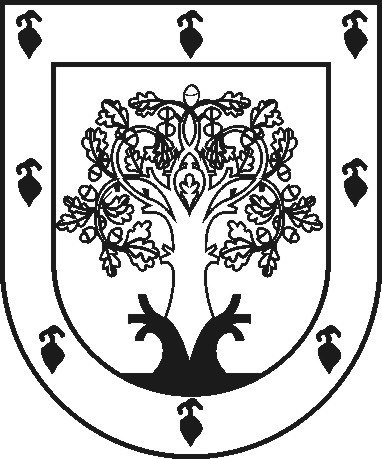 ЧУВАШСКАЯ РЕСПУБЛИКАҪĔРПӰ МУНИЦИПАЛИТЕТОКРУГĔН АДМИНИСТРАЦИЙĔЙЫШӐНУ2023 ç. нарӑс уйӑхĕн 16-мĕшĕ №115Ҫӗрпÿ хулиАДМИНИСТРАЦИЯЦИВИЛЬСКОГО МУНИЦИПАЛЬНОГО ОКРУГАПОСТАНОВЛЕНИЕ         16 февраля 2023 года №115 г. ЦивильскВид спорта:Город (район):Спортивное общество, организация или учреждение:1.ФамилияФото3x4 см2.ИмяФото3x4 см3.ОтчествоФото3x4 см4.Дата рожденияФото3x4 см5.ГражданствоФото3x4 см6.ОбразованиеФото3x4 см7.Место работы, учебыФото3x4 см8.Адрес места жительстваФото3x4 см9.Ф.И.О. тренера, подготовившего спортсменаДата выполнения норм, требований ЕВСК и условий их выполненияНаименование официальных соревнований, по итогам выступлений которых присваиваются спортивные разрядыМесто их проведенияВид программыКоличество участников (пар, групп, экипажей, команд спортсменов) в виде программыРезультат или занятое место№ п/пФ.И.О. спортсменаРеквизиты распоряжения администрации города Чебоксары о присвоении (номер и дата)Вид спортаПрисвоенный спортивный разрядДата полученияНаименование выданного (н/з, кн.)Наименование организации, Ф.И.О. получившего нагрудный значок, зачетную классификационную книжкуПодпись получателяПримечание123№ п/пФ.И.О. спортивного судьиРеквизиты распоряжения администрации Цивильского муниципального округа о присвоении (номер и дата)Вид спортаПрисвоенная квалификационная категорияДата полученияНаименование выданного (н/з, кн.)Наименование организации, Ф.И.О. получившего нагрудный значок, книжку спортивного судьиПодпись получателяПримечание123(наименование структурного подразделения, должность, Ф.И.О. должностного лица администрации, на которое подается жалоба)